Landkreis Lüneburg – Corona-Fragenhttps://corona.landkreis-lueneburg.de/quarantaene-fragen/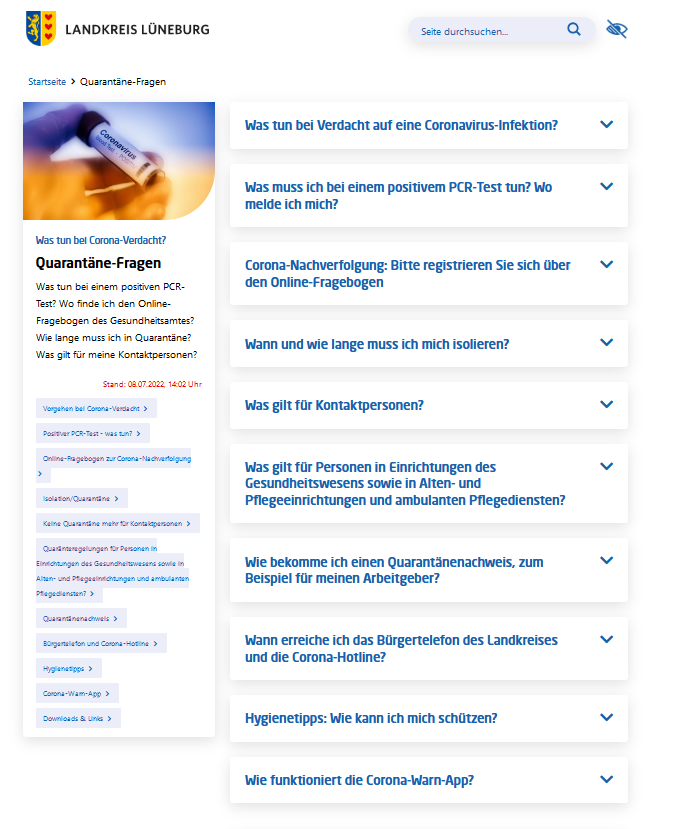 Registrierung Online Fragebogenhttps://corona.landkreis-lueneburg.de/quarantaene-fragen/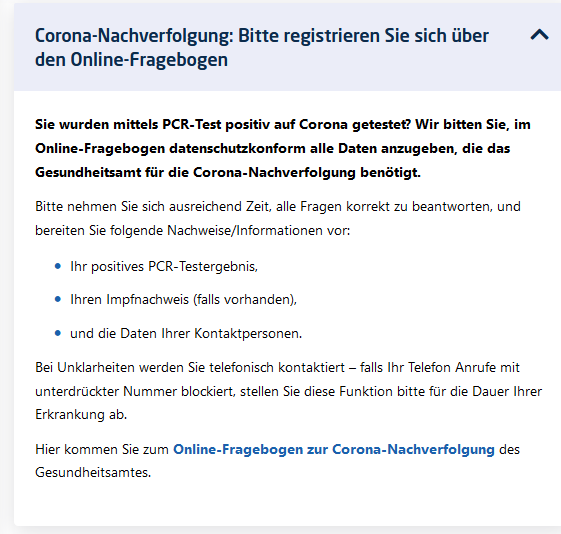 